When you read the following names of countries, what is the first thing you think about? Write one or two words for each country.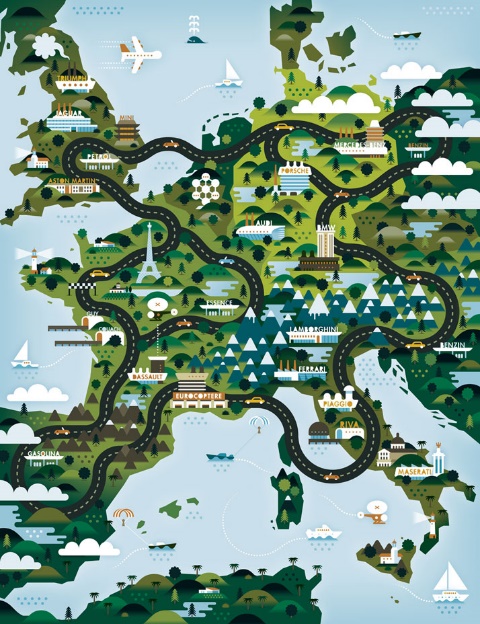 Turkey			________________________________________________________________Greece			________________________________________________________________Portugal		________________________________________________________________Spain			________________________________________________________________Italy			________________________________________________________________Finland			________________________________________________________________Germany		________________________________________________________________England		________________________________________________________________Scotland		________________________________________________________________Wales			________________________________________________________________Northern Ireland	________________________________________________________________Name: ____________________________    Surname: ____________________________    Nber: ____   Grade/Class: _____Name: ____________________________    Surname: ____________________________    Nber: ____   Grade/Class: _____Name: ____________________________    Surname: ____________________________    Nber: ____   Grade/Class: _____Assessment: _____________________________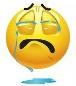 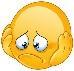 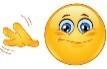 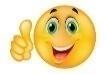 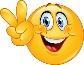 Date: ___________________________________________________    Date: ___________________________________________________    Assessment: _____________________________Teacher’s signature:___________________________Parent’s signature:___________________________